Answer the following problems:Dorothy collected different cute stamps. She has 20 animal-shaped stamps and 12 star-shaped stamps. She wants to give these stickers equally to 4 of her friends. Draw an array model.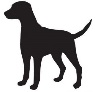 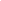 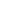 How many animal-shaped stickers will each have?20 ÷ 4 = 5 stickersHow many star-shaped stickers will each have?12 ÷ 4 = 3 stickersHow many stickers will each have all in all?(20 + 12) ÷ 4 = 32 ÷ 4 = 8 stickersSofia placed 5 plates each in 10 tables. How many plates did she put? Draw equal groups.x 10 = 50 plates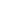 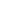 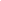 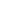 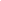 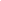 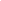 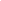 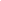 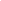 There are 35 strawberries shared by 5 students. 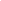 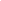 35 strawberries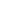                                       ?How many strawberries do 3 students have?35 ÷ 5 = 7 strawberries7 x 3 = 21 strawberries